Аннотация к рабочей программе по русскому языку 5-9 классы (ФГОС)Рабочая программа по русскому языку для 5-9 классов составлена с использованием материалов Федерального государственного образовательного стандарта основного общего образования, Примерной программы по русскому (родному) языку для основной школы  и рабочей программы по русскому языку к предметной линии учебников Т.А. Ладыженской, М.Т. Баранова, Л.А.Тростенцовой и других. Данная программа по русскому языку для основной школы обеспечивает преемственность обучения с подготовкой учащихся в начальной школе и разработана на основе Примерной программы основного общего образования по русскому языкусоответствии с требованиями Федерального государственного образовательного стандарта основного общего образования предмет «Русский язык» изучается с 5-го по 9-й класс.Цель изучения дисциплины: совершенствование речемыслительной деятельности, коммуникативных умений и навыков, обеспечивающих свободное владение русским литературным языком в разных сферах и ситуациях его использования; обогащение словарного запаса и грамматического строя речи учащихся; развитие готовности и способности к речевому взаимодействию и взаимопониманию, потребности к речевому самосовершенствованию.Задачи обучения русскому языку:- воспитание духовно богатой, нравственно ориентированной личности с развитым чувством самосознания и общероссийского гражданского сознания, человека, любящего свою родину, знающего и уважающего родной язык, сознательно относящегося к нему как явлению культуры, осмысляющего родной язык как основное средство общения, средство получения знаний; - овладение системой знаний, языковыми и речевыми умениями и навыками, развитие готовности и способности к речевому взаимодействию и взаимопониманию, потребности в речевом самосовершенствовании, овладение важнейшими общеучебными умениями;- освоение знаний об устройстве языковой системы и закономерностях ее функционирования, развитие способности опознавать, анализировать, сопоставлять, классифицировать и оценивать языковые факты, расширение объема используемых в речи грамматических средств, совершенствование орфографической и пунктуационной грамотности, обогащения активного и потенциального словарного запаса, развитие умений стилистически корректного использования лексики и фразеологии русского языка; - развитие интеллектуальных и творческих способностей обучающихся, развитие речевой культурыучащихся, овладение правилами использования языка в разных ситуациях общения, нормами речевого этикета, осознание эстетической ценности родного языка; - совершенствование коммуникативных способностей, формирование готовности к сотрудничеству,созидательной деятельности, умение вести диалог, искать и находить содержательные компромиссы. Федеральный базисный (образовательный) учебный план для образовательных учреждений Российской Федерации предусматривает обязательное изучение русского (родного) языка на этапе основного общего образования в объеме 714 ч. В том числе: в 5 классе — 170 ч, в 6 классе — 204 ч, в 7 классе — 136 ч, в 8 классе —102 ч, в 9 классе — 102 ч. 5 класса (ФГОС)Рабочая программа по учебному предмету «Русский язык» для 5 классов в соответствии с требованиями Федерального государственного образовательного стандарта основного общего образования, на основе Примерной программы по русскому языку для основной школы и Программы по русскому языку для 5-9 классов к предметной линии учебников Т.А. Ладыженской, М.Т. Баранова, Л.А. Тростенцовой и других Русский язык. Рабочие программы.Предметная линия учебников Т.А. Ладыженской, М.Т.Баранова, Л.А. Тростенцовой и др. 5-9 классы: пособие для учителей общеобразоват. учреждений / М.Т. Баранов, Т.А. Ладыженская, Н.М. Шанский и др. – 12-е изд., перераб. – М.: Просвещение, 2014. Программа реализована в УМК творческого коллектива М.Т. Баранова, Т.А.Ладыженской, Л.А. Тростенцовой и др. (Русский язык. 5 класс: учебник в 2-х ч. Для общеобразовательных учреждений / М.Т. Баранов, Т.А.Ладыженская, Л.А. Тростенцова и др. – М.: Просвещение, 2016).Содержание предмета «Русский язык» в 5 классе обусловлено общей нацеленностью образовательного процесса на достижение метапредметных и предметных целей обучения, что возможно на основе компетентностного подхода, который обеспечивает формирование и развитие коммуникативной, языковой и лингвистической (языковедческой) и культуроведческой компетенций.Коммуникативная компетенция предполагает овладение видами речевой деятельности и основами культуры устной и письменной речи, базовыми умениями и навыками использования языка в жизненно важных для данного возраста ситуациях общения. Коммуникативная компетентность проявляется в умении определять цели коммуникации, оценивать речевую ситуацию, учитывать коммуникативные намерения партнера, выбирать адекватные стратегии коммуникации, быть готовым к осмысленному изменению собственного речевого поведения.Языковая и лингвистическая (языковедческая) компетенции формируются на основе овладения необходимыми знаниями о языке как знаковой системе и общественном явлении, его устройстве,развитии и функционировании; знаниями о лингвистике как науке, ее основных разделах и базовых понятиях; способности к анализу и оценке языковых явлений и фактов; обогащения словарного запаса и грамматического строя речи учащихся; формирования представлений о нормативной речи и практических умений нормативного употребления слов, фразеологических выражений, грамматических форм, синтаксических конструкций; совершенствования орфографической и пунктуационной грамотности; умения пользоваться различными видами лингвистических словарей.Культуроведческая компетенция предполагает осознание родного языка как формы выражения национальной культуры, понимание взаимосвязи языка и истории народа, национально-культурной специфики русского языка, освоение норм русского речевого этикета, культуры межнационального общения; способность объяснять значения слов с национально-культурным компонентом.программе реализован коммуникативно-деятельностный подход, предполагающий предъявление материала не только в знаниевой, но и в деятельностной форме.Основные разделы (темы) содержания:1. Язык – важнейшее средство общения.2. Повторение пройденного в 1 – 4 классах.3. Синтаксис. Пунктуация. Культура речи.4.Фонетика. Орфоэпия. Графика и орфография. Культура речи.5.Лексика. Культура речи.6. Морфемика. Орфография. Культура речи7.Морфология. Орфография. Культура речи. Самостоятельные и служебные части речи.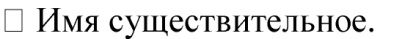 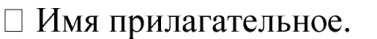 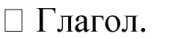 Повторение и систематизация изученного в 5 классекласс (ФГОС)Рабочая программа по русскому языку для 6 класса разработана в соответствии с Федеральным государственным образовательным стандартом основного общего образования, Примерной программой основного общего образования по русскому языку и Программы по русскому языку к учебникам 6 класса Т. А. Ладыженской, М.Т. Баранова, Л.А. Тростенцовой, Л.Т.Григорян, И.И. Кулибаба, Н.В.Ладыженской Рабочая программа по русскому языку в 6 классе предполагает наличие программно-методических материалов:-Программа курса «Русский язык» 5-9 классы. /Автор: Т. А. Ладыженская. - М.: Просвещение, 2014ФГОС. Русский язык: 6 класс. Учебник в 2 частях /Авторы: Т. А. Ладыженская, М.Т. Баранов, Л.А.Тростенцова, Л.Т.Григорян, И.И. Кулибаба, Н.В.Ладыженская. - М.: Просвещение, 2016-Русский язык. Методические рекомендации. 6 класс: пособие для учителей общеобразовательныхорганизаций/ Т. А. Ладыженская, Л.А. Тростенцова - М.: Просвещение, 2016 - Комплект с СD ФГОСОсновные разделы (темы) содержания:Раздел 1. Общие сведения о языкеРаздел II. Повторение пройденного в 5 классе Раздел III. Лексикология и фразеология Раздел IV. СловообразованиеРаздел V. Морфология (122 часа)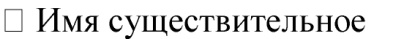 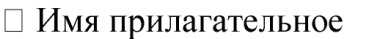 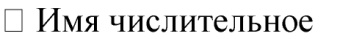 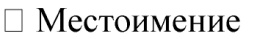 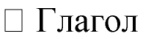 Раздел VI. Повторение и обобщение изученного за курс 6 классаАктуальность изучения учебного предмета состоит в обеспечении учащихся функциональной грамотностью, что позволит решить проблемы социальной адаптации учащихся на основе приобретения ими компетентностного опыта в сфере учения, личностного развития.рабочей программе определены цели и задачи изучения русского языка в соответствии с требованиями Федерального Государственного образовательного стандарта, четко указаны цели, задачи и результаты обучения.7 класс (ФГОС)Рабочая программа составлена на основе федерального компонента государственного стандарта(основного) общего образования и примерной программы авторов М.Т. Баранова и Т.А. Ладыженской для преподавания русского языка в общеобразовательных школах. Учебник для 7 классса/Авторы: Т. А. Ладыженская, М.Т. Баранов, Л.А.Тростенцова, Л.Т.Григорян, И.И. Кулибаба, Н.В.Ладыженская. - М.: Просвещение, 2018 г.содержании лингвистического образования лежит принцип преемственности с учётом специфики данного возраста.Основные разделы (темы) содержания: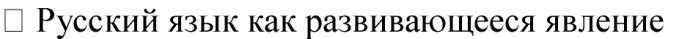 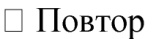 ение пройденного в 5-6 классах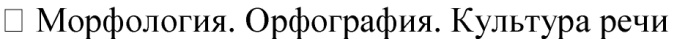 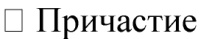 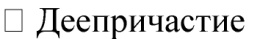 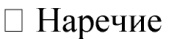 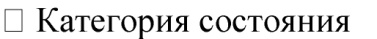 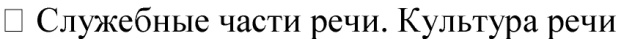 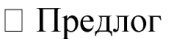 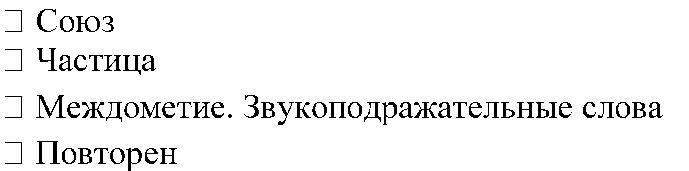 ие и систематизация пройденного в VII классекласс (ФГОС)Рабочая программа по русскому языку для 8 класса составлена на основе федерального  государственного образовательного  стандарта основного общего образования, авторской программы для общеобразовательных учреждений «Русский язык. 5-9 классы» под редакцией М.Т. Баранова, Т.А. Ладыженской, Н. М. Шанского, М: «Просвещение»,2014 г. (Учебника  для 8 класса общеобразовательных учреждений авторов С.Г. Бархударова, С.Е. Крючкова, Л.Ю. Максимова – М: «Просвещение», 2020 г.)Основные разделы (темы) содержания: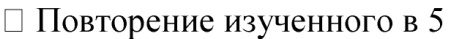 -7 классах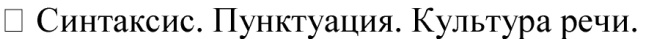 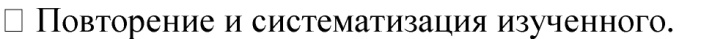 класс (ФГОС)Рабочая программа по русскому языку составлена на основе Федерального государственного образовательного стандарта основного общего образования, на основе примерной Программы основного общего образования по русскому языку и базисного учебного плана программы для общеобразовательных учреждений по русскому языку. 5-9 классы /Авт.-сост. М.Т. Баранов, Т.А. Ладыженская, Н.М. Шанский. М.: Просвещение, 2014. Учебника  для 9 класса общеобразовательных учреждений авторов С.Г. Бархударова, С.Е. Крючкова, Л.Ю. Максимова – М: «Просвещение», 2020 г..Основные разделы (темы) содержания:Повторение изученного в 5-8 классах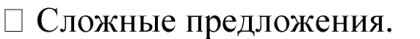 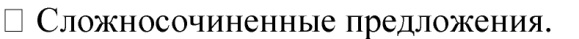 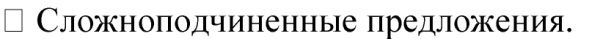 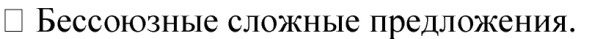 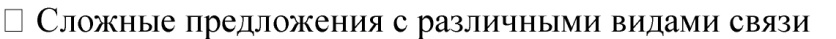 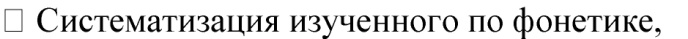 лексике, грамматике и правописанию, культуре речи.Требования к уровню подготовки учащихсяВ результате изучения русского языка ученик должен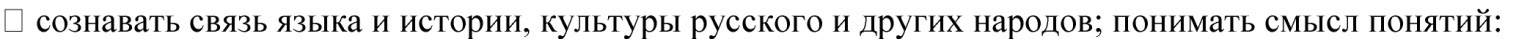 речевая ситуация и ее компоненты, литературный язык, языковая норма, культура речи;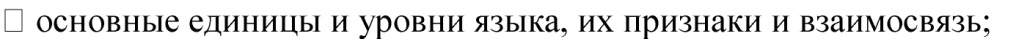 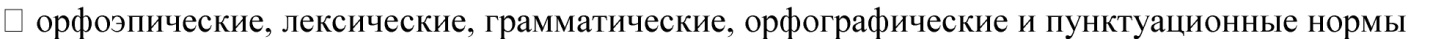 современного русского литературного языка; нормы речевого поведения в социально-культурной, учебно-научной, официально-деловой сферах общения;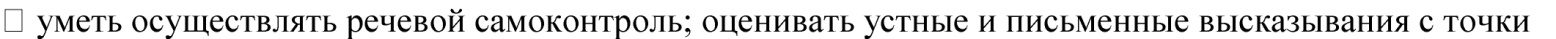 зрения языкового оформления, эффективности достижения поставленных коммуникативных задач;употребления;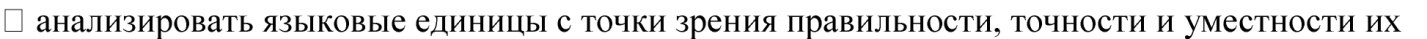 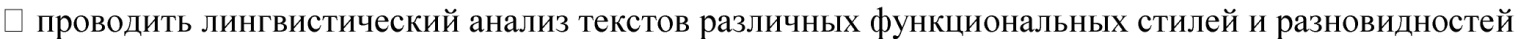 языка;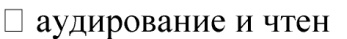 ие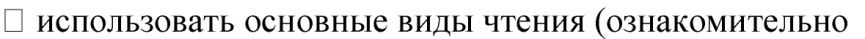 -изучающее, ознакомительно- реферативное идр.) в зависимости от коммуникативной задачи;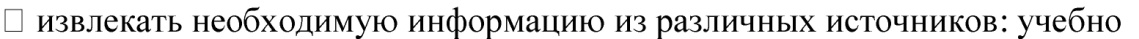 -научных текстов, справочнойлитературы, средств массовой информации, в том числе представленных в электронном виде на различных информационных носителях;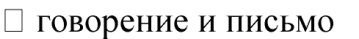 создавать устные и письменные монологические и диалогические высказывания различных типов и жанров в учебно-научной (на материале изучаемых учебных дисциплин), социально-культурной и деловой сферах общения;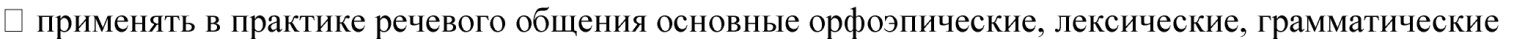 нормы современного русского литературного языка;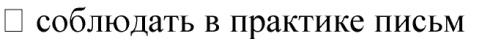 а орфографические и пунктуационные нормы современного русскоголитературного языка;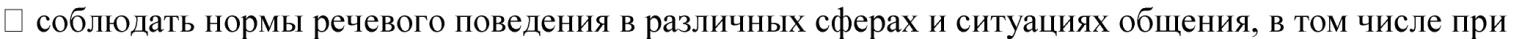 обсуждении дискуссионных проблем;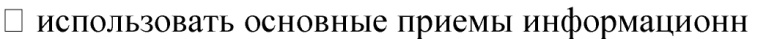 ой переработки устного и письменного текста;использовать приобретенные знания и умения в практической деятельности и повседневной жизни для: осознания русского языка как духовной, нравственной и культурной ценности народа; приобщения к ценностям национальной и мировой культуры; развития интеллектуальных и творческих способностей, навыков самостоятельной деятельности; самореализации, самовыражения в различных областях человеческой деятельности; увеличения словарного запаса; расширения круга используемых языковых и речевых средств; совершенствования способности к самооценке на основе наблюдения за собственной речью;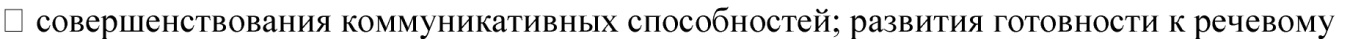 взаимодействию, межличностному и межкультурному общению, сотрудничеству;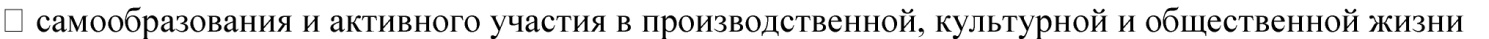 государства.